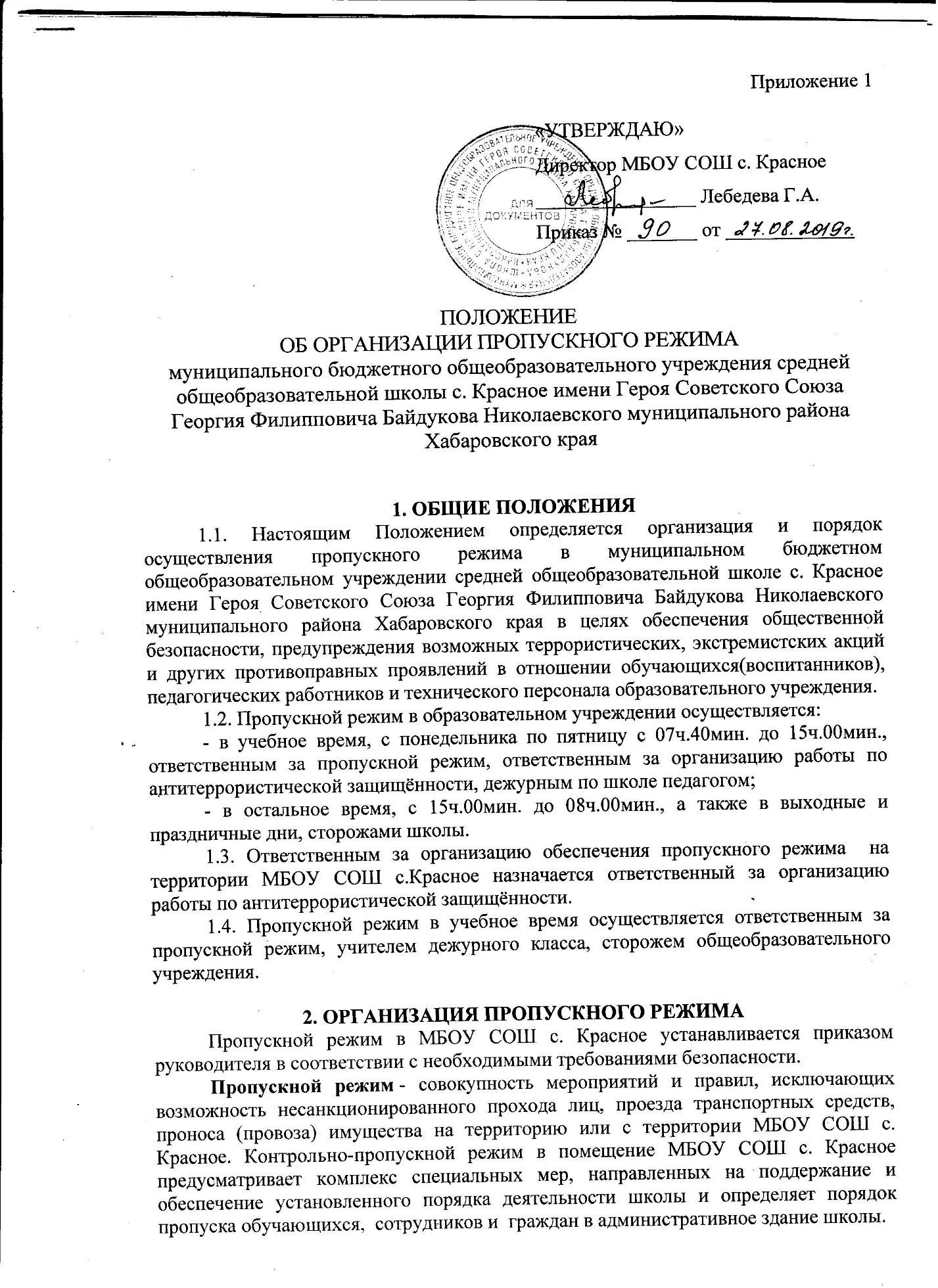 2.1. Порядок прохода учащихся, работников МБОУ СОШ с. Красное и посетителей в здание школы:- Пропускной режим в здание обеспечивается работниками, ответственными за пропускной режим.- Обучающиеся, сотрудники и посетители проходят в здание через центральный вход.-   Центральный вход в здание школы должен быть  закрыт  в выходные и нерабочие праздничные дни.2.2. Пропускной режим для обучающихся:- Вход обучающихся (воспитанников) в образовательное учреждение на учебные занятия осуществляется самостоятельно или в сопровождении родителей без предъявления документов и записи в журнале регистрации посетителей с 07 ч. 40 мин. по 19 ч. 00 мин. - Начало занятий в МБОУ СОШ с. Красное в 8.30.- Уходить до окончания занятий обучающимся  разрешается только на основании  личного разрешения учителя, врача или представителя администрации.- Выход обучающихся на экскурсии осуществляется только в сопровождении учителя.- Обучающиеся кружков, секций и других групп для проведения внеклассных и внеурочных мероприятий, а также «Точки Роста», допускаются в учреждение согласно расписанию занятий и при сопровождении учителя.- Во время каникул обучающиеся допускаются в здание школы согласно плану мероприятий с учащимися на каникулах.- В случае нарушения дисциплины или правил поведения, обучающиеся могут быть доставлены к дежурному учителю, классному руководителю или администрации общеобразовательного учреждения.2.3. Пропускной режим для педагогов: - Руководитель общеобразовательного учреждения, его заместители, другие сотрудники могут проходить и находиться в помещениях школы в любое время суток, а также в выходные и праздничные дни, если это не ограничено текущими приказами.- Педагогическим работникам рекомендовано прибывать в школу не позднее, чем за 15 минут до начала образовательного процесса.- В отдельных случаях, в соответствии с расписанием, утвержденным руководителем, занятия конкретного учителя могут начинаться не с первого урока (во всех случаях учитель обязан прийти в учреждение образования не позднее, чем за 15 минут до начала его первого урока).2.4. Пропускной режим для лиц, не входящих в список работников школы:- Посетители (посторонние лица) пропускаются в образовательное учреждение на основании паспорта или иного документа, удостоверяющего личность с обязательной фиксацией данных документа в журнале регистрации посетителей (паспортные данные, время прибытия, время убытия, к кому прибыл, цель посещения образовательного учреждения).- Посетитель, после записи его данных в журнале регистрации посетителей, перемещается по территории образовательного учреждения в сопровождении дежурного педагогического работника или педагогического работника, к которому прибыл посетитель.- Пропуск посетителей в здание образовательного учреждения во время учебных занятий допускается только с разрешения руководителя образовательного учреждения.- Проход родителей, сопровождающих детей на занятия и забирающих их с занятий, осуществляется без записи в журнал учета посетителей и предъявления документа, удостоверяющего личность.- Проход родителей на классные собрания, классные часы осуществляется по списку, составленному и подписанному классным руководителем с предъявлением родителями работникам, ответственным за пропускной режим, документа удостоверяющего личность без регистрации данных в журнале учета посетителей.- При выполнении в образовательном учреждении строительных и ремонтных работ, допуск рабочих осуществляется по списку подрядной организации, согласованному с руководителем образовательного учреждения с обязательным уведомлением территориального подразделения УВД. Производство работ осуществляется под контролем специально назначенного приказом руководителя представителя администрации учебного заведения. - После окончания времени, отведенного для входа обучающихся (воспитанников) на занятия или их выхода с занятий ответственный за организацию пропускного режима, дежурный педагог, ответственный за пропускной режим или сторож  обязан произвести осмотр помещений образовательного учреждения на предмет выявления посторонних, взрывоопасных и подозрительных предметов. - Нахождение участников образовательного процесса на территории объекта после окончания  учебной смены и рабочего дня без соответствующего разрешения руководства образовательного учреждения запрещается.2.5. Осмотр вещей посетителей:- Посетителям (в т.ч. Законным представителям обучающихся) не разрешается проходить в школу с крупногабаритными сумками. Сумки необходимо оставить на посту дежурного, а такжеразрешить дежурному их осмотр.- В случае отказа - вызывается ответственный за организацию пропускного режима образовательного учреждения, посетителю предлагается подождать их у входа. При отказе предъявить содержимое ручной клади представителям администрации посетитель не допускается в образовательное учреждение.- В случае если посетитель, не предъявивший к осмотру ручную кладь, отказывается покинуть образовательное учреждение ответственный за организацию пропускного режима, оценив обстановку, информирует руководителя (заместителя руководителя учреждения) и действует по его указаниям, при необходимости вызывает наряд полиции, применяет средство тревожной сигнализации.- Данные о посетителях фиксируются в Журнале регистрации посетителей.Журнал регистрации посетителей.Форма журнала регистрации посетителей:- Журнал регистрации посетителей заводится в начале учебного года (1 сентября) и ведется до окончания журнала.-  Журнал должен быть прошит, пронумерован, скреплен печатью и подписью руководителя учреждения с ее расшифровкой. На первой странице журнала делается запись «Начат:______» и «Окончен:____.-  Замена, изъятие страниц из журнала регистрации посетителей запрещены.2.6. Пропуск автотранспорта:- Ворота для въезда автотранспорта на территорию учреждения открывает сторож или дворник только по согласованию с руководителем или лицом его заменяющим.-  Въезд автотранспорта на территорию учреждения осуществляется только по согласованию с руководителем общеобразовательного учреждения или его заместителем.-  Порядок въезда или выезда автотранспорта на территорию школы устанавливается приказом руководителя учреждения.-  Допуск без ограничений на территорию общеобразовательного учреждения разрешается автотранспорту экстренных и аварийных служб(скорой медицинской помощи, пожарной службы, отдела внутренних дел и т.д.),  а также обслуживающих учреждение организаций по заявке администрации школы, при получении у водителей сопроводительных документов (письма, заявки, наряда и др.) и документов, удостоверяющих личность водителя.-  Парковка автотранспорта на территории учреждения образования запрещена, кроме автотранспорта, указанного в предыдущем пункте.-  В выходные, праздничные дни и в ночное время суток допуск автотранспорта на территорию учреждения осуществляется с письменного разрешения руководителя МБОУ СОШ с. Красное с обязательным указанием фамилии, имя, отчества посетителей, времени нахождения автотранспорта на территории учреждения, цели нахождения.- Обо всех случаях длительного нахождения на территории или в непосредственной близости отобщеобразовательного учреждения транспортных средств, вызывающих подозрение, ответственные работники информируют руководителя учреждения и при необходимости, по согласованию с руководителем, учреждения информирует ОМВД России по Николаевскому району.-  В случае возникновения нештатной ситуации дежурный действует по указанию администрации школы.ДатаФ.И.О. посетителяНаименование документа, удостоверяющего личность (данные)Время прихода /уходаЦель посещения(к кому прибыл)Подпись123456